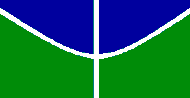                                                                                                                            2011RELATÓRIO DA REUNIÃO DA COMISSÃO DE PÓS-GRADUAÇÃO EM SISTEMAS MECATRÔNICOS DO DEPARTAMENTO DE ENGENHARIA MECÂNICA, realizada no dia vinte e quatro de fevereiro de dois mil e onze (24/02/2011), iniciada às quinze horas, na sala de reuniões do Departamento. Estiveram presentes os seguintes membros: CARLOS HUMBERTO LLANOS QUINTERO, (Presidente), JOSÉ MAURÍCIO SANTOS TORRES DA MOTTA, EMMANUEL PACHECO ROCHA LIMA. Item 1.Seleção de candidatos inscritos para o curso de Mestrado e Doutorado em Sistemas Mecatrônicos. Após a análise dos documentos pela comissão de Pós-Graduação, de acordo com os editais, definiu-se a classificação dos candidatos aprovados para o nível de Mestrado, conforme se segue: (número de classificação, nome, nota).  1º Felipe Ferreira Fraga (8,41); 2º Pablo Cesar Ledesma Ortiz (8,27); 3º Alex Sandro dos Santos Dias (8,18); 4º Jorge Andrade Seixas Maia (8,04); 5º Raquel da Silva Caetano (7,94); 6º RogerIsson da Silva Caetano (7,93); 7º Leandro Soares Pinheiro ((7,65). Para o nível de Doutorado, os candidatos aprovados foram classificados conforme se segue: 1º Jesus Emilia Pinto (9,20); 2º Gloria Liliana Lopez Muñoz (8,75); 3º Antonio B. dos S. Praxedes (8,50).Após algumas discussões, a seleção foi aprovada por unanimidade e as respectivas inscrições serão encaminhadas ao Conselho de Pós-Graduação da Faculdade de Tecnologia para homologação.																		Em 18/03/2011			______________________________________________		           Prof. Carlos Humberto Llanos Quintero                                                             Presidente da Comissão. Emmanuel Pacheco R. Lima         		JOSÉ MAURÍCIO S. T. DA MOTTA